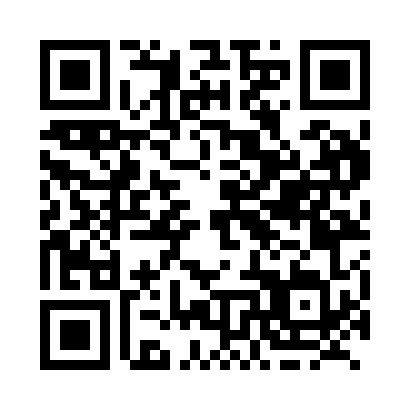 Prayer times for Hocquart, Quebec, CanadaMon 1 Jul 2024 - Wed 31 Jul 2024High Latitude Method: Angle Based RulePrayer Calculation Method: Islamic Society of North AmericaAsar Calculation Method: HanafiPrayer times provided by https://www.salahtimes.comDateDayFajrSunriseDhuhrAsrMaghribIsha1Mon2:414:4212:406:088:3910:392Tue2:414:4212:406:088:3810:393Wed2:424:4312:416:088:3810:394Thu2:424:4412:416:088:3810:395Fri2:434:4512:416:088:3710:396Sat2:434:4512:416:088:3710:397Sun2:444:4612:416:078:3610:398Mon2:444:4712:416:078:3610:389Tue2:454:4812:426:078:3510:3810Wed2:454:4912:426:078:3410:3811Thu2:464:5012:426:068:3410:3812Fri2:464:5112:426:068:3310:3713Sat2:474:5212:426:068:3210:3714Sun2:484:5312:426:058:3110:3515Mon2:504:5412:426:058:3110:3316Tue2:524:5512:426:048:3010:3217Wed2:544:5612:426:048:2910:3018Thu2:564:5712:436:048:2810:2819Fri2:584:5812:436:038:2710:2620Sat3:004:5912:436:028:2610:2421Sun3:025:0012:436:028:2510:2322Mon3:045:0112:436:018:2410:2123Tue3:065:0212:436:018:2210:1924Wed3:085:0412:436:008:2110:1725Thu3:105:0512:435:598:2010:1526Fri3:125:0612:435:598:1910:1327Sat3:145:0712:435:588:1810:1028Sun3:165:0912:435:578:1610:0829Mon3:185:1012:435:568:1510:0630Tue3:205:1112:435:558:1410:0431Wed3:225:1212:435:558:1210:02